ГЕНЕРАЛЬНАЯ СХЕМА БЛАГОУСТРОЙСТВАГЕНЕРАЛЬНАЯ СХЕМА БЛАГОУСТРОЙСТВАГЕНЕРАЛЬНАЯ СХЕМА БЛАГОУСТРОЙСТВАГЕНЕРАЛЬНАЯ СХЕМА БЛАГОУСТРОЙСТВАГЕНЕРАЛЬНАЯ СХЕМА БЛАГОУСТРОЙСТВАГЕНЕРАЛЬНАЯ СХЕМА БЛАГОУСТРОЙСТВАГЕНЕРАЛЬНАЯ СХЕМА БЛАГОУСТРОЙСТВАГЕНЕРАЛЬНАЯ СХЕМА БЛАГОУСТРОЙСТВАГЕНЕРАЛЬНАЯ СХЕМА БЛАГОУСТРОЙСТВАВзаим. инв.ГЕНЕРАЛЬНАЯ СХЕМА БЛАГОУСТРОЙСТВАГЕНЕРАЛЬНАЯ СХЕМА БЛАГОУСТРОЙСТВАГЕНЕРАЛЬНАЯ СХЕМА БЛАГОУСТРОЙСТВАГЕНЕРАЛЬНАЯ СХЕМА БЛАГОУСТРОЙСТВАГЕНЕРАЛЬНАЯ СХЕМА БЛАГОУСТРОЙСТВАГЕНЕРАЛЬНАЯ СХЕМА БЛАГОУСТРОЙСТВАГЕНЕРАЛЬНАЯ СХЕМА БЛАГОУСТРОЙСТВАГЕНЕРАЛЬНАЯ СХЕМА БЛАГОУСТРОЙСТВАГЕНЕРАЛЬНАЯ СХЕМА БЛАГОУСТРОЙСТВАПодп. и датаГЕНЕРАЛЬНАЯ СХЕМА БЛАГОУСТРОЙСТВАГЕНЕРАЛЬНАЯ СХЕМА БЛАГОУСТРОЙСТВАГЕНЕРАЛЬНАЯ СХЕМА БЛАГОУСТРОЙСТВАГЕНЕРАЛЬНАЯ СХЕМА БЛАГОУСТРОЙСТВАГЕНЕРАЛЬНАЯ СХЕМА БЛАГОУСТРОЙСТВАГЕНЕРАЛЬНАЯ СХЕМА БЛАГОУСТРОЙСТВАГЕНЕРАЛЬНАЯ СХЕМА БЛАГОУСТРОЙСТВАГЕНЕРАЛЬНАЯ СХЕМА БЛАГОУСТРОЙСТВАГЕНЕРАЛЬНАЯ СХЕМА БЛАГОУСТРОЙСТВАПодп. и датаДИЗАЙН-ПРОЕКТБЛАГОУСТРОЙСТВА  ТЕРРИТОРИИ  ОБЩЕГО  ПОЛЬЗОВАНИЯ «ПЛОЩАДКА «НАБЕРЕЖНАЯ РЕКИ ШЕЛОНЬ»ДИЗАЙН-ПРОЕКТБЛАГОУСТРОЙСТВА  ТЕРРИТОРИИ  ОБЩЕГО  ПОЛЬЗОВАНИЯ «ПЛОЩАДКА «НАБЕРЕЖНАЯ РЕКИ ШЕЛОНЬ»ДИЗАЙН-ПРОЕКТБЛАГОУСТРОЙСТВА  ТЕРРИТОРИИ  ОБЩЕГО  ПОЛЬЗОВАНИЯ «ПЛОЩАДКА «НАБЕРЕЖНАЯ РЕКИ ШЕЛОНЬ»ДИЗАЙН-ПРОЕКТБЛАГОУСТРОЙСТВА  ТЕРРИТОРИИ  ОБЩЕГО  ПОЛЬЗОВАНИЯ «ПЛОЩАДКА «НАБЕРЕЖНАЯ РЕКИ ШЕЛОНЬ»Подп. и датаДИЗАЙН-ПРОЕКТБЛАГОУСТРОЙСТВА  ТЕРРИТОРИИ  ОБЩЕГО  ПОЛЬЗОВАНИЯ «ПЛОЩАДКА «НАБЕРЕЖНАЯ РЕКИ ШЕЛОНЬ»ДИЗАЙН-ПРОЕКТБЛАГОУСТРОЙСТВА  ТЕРРИТОРИИ  ОБЩЕГО  ПОЛЬЗОВАНИЯ «ПЛОЩАДКА «НАБЕРЕЖНАЯ РЕКИ ШЕЛОНЬ»ДИЗАЙН-ПРОЕКТБЛАГОУСТРОЙСТВА  ТЕРРИТОРИИ  ОБЩЕГО  ПОЛЬЗОВАНИЯ «ПЛОЩАДКА «НАБЕРЕЖНАЯ РЕКИ ШЕЛОНЬ»ДИЗАЙН-ПРОЕКТБЛАГОУСТРОЙСТВА  ТЕРРИТОРИИ  ОБЩЕГО  ПОЛЬЗОВАНИЯ «ПЛОЩАДКА «НАБЕРЕЖНАЯ РЕКИ ШЕЛОНЬ»Подп. и датаНовгородская область, Солецкий муниципальный район, Солецкое городское поселение, г. Сольцы,от здания №2а по ул.Луначарского до ул. Красных партизанНовгородская область, Солецкий муниципальный район, Солецкое городское поселение, г. Сольцы,от здания №2а по ул.Луначарского до ул. Красных партизанНовгородская область, Солецкий муниципальный район, Солецкое городское поселение, г. Сольцы,от здания №2а по ул.Луначарского до ул. Красных партизанНовгородская область, Солецкий муниципальный район, Солецкое городское поселение, г. Сольцы,от здания №2а по ул.Луначарского до ул. Красных партизанПодп. и датаНовгородская область, Солецкий муниципальный район, Солецкое городское поселение, г. Сольцы,от здания №2а по ул.Луначарского до ул. Красных партизанНовгородская область, Солецкий муниципальный район, Солецкое городское поселение, г. Сольцы,от здания №2а по ул.Луначарского до ул. Красных партизанНовгородская область, Солецкий муниципальный район, Солецкое городское поселение, г. Сольцы,от здания №2а по ул.Луначарского до ул. Красных партизанНовгородская область, Солецкий муниципальный район, Солецкое городское поселение, г. Сольцы,от здания №2а по ул.Луначарского до ул. Красных партизанПодп. и датаДолжностьФ.И.О.ПодписьДатаНовгородская область, Солецкий муниципальный район, Солецкое городское поселение, г. Сольцы,от здания №2а по ул.Луначарского до ул. Красных партизанНовгородская область, Солецкий муниципальный район, Солецкое городское поселение, г. Сольцы,от здания №2а по ул.Луначарского до ул. Красных партизанНовгородская область, Солецкий муниципальный район, Солецкое городское поселение, г. Сольцы,от здания №2а по ул.Луначарского до ул. Красных партизанНовгородская область, Солецкий муниципальный район, Солецкое городское поселение, г. Сольцы,от здания №2а по ул.Луначарского до ул. Красных партизанПодп. и датаВыполнилКолесникова И.А.Генеральная схема благоустройстваСтадияЛистЛистовИнв.№Генеральная схема благоустройстваП1012Инв.№Генеральная схема благоустройстваП1012Инв.№Администрация Солецкого муниципального районаАдминистрация Солецкого муниципального районаАдминистрация Солецкого муниципального районаВИЗУАЛИЗАЦИЯ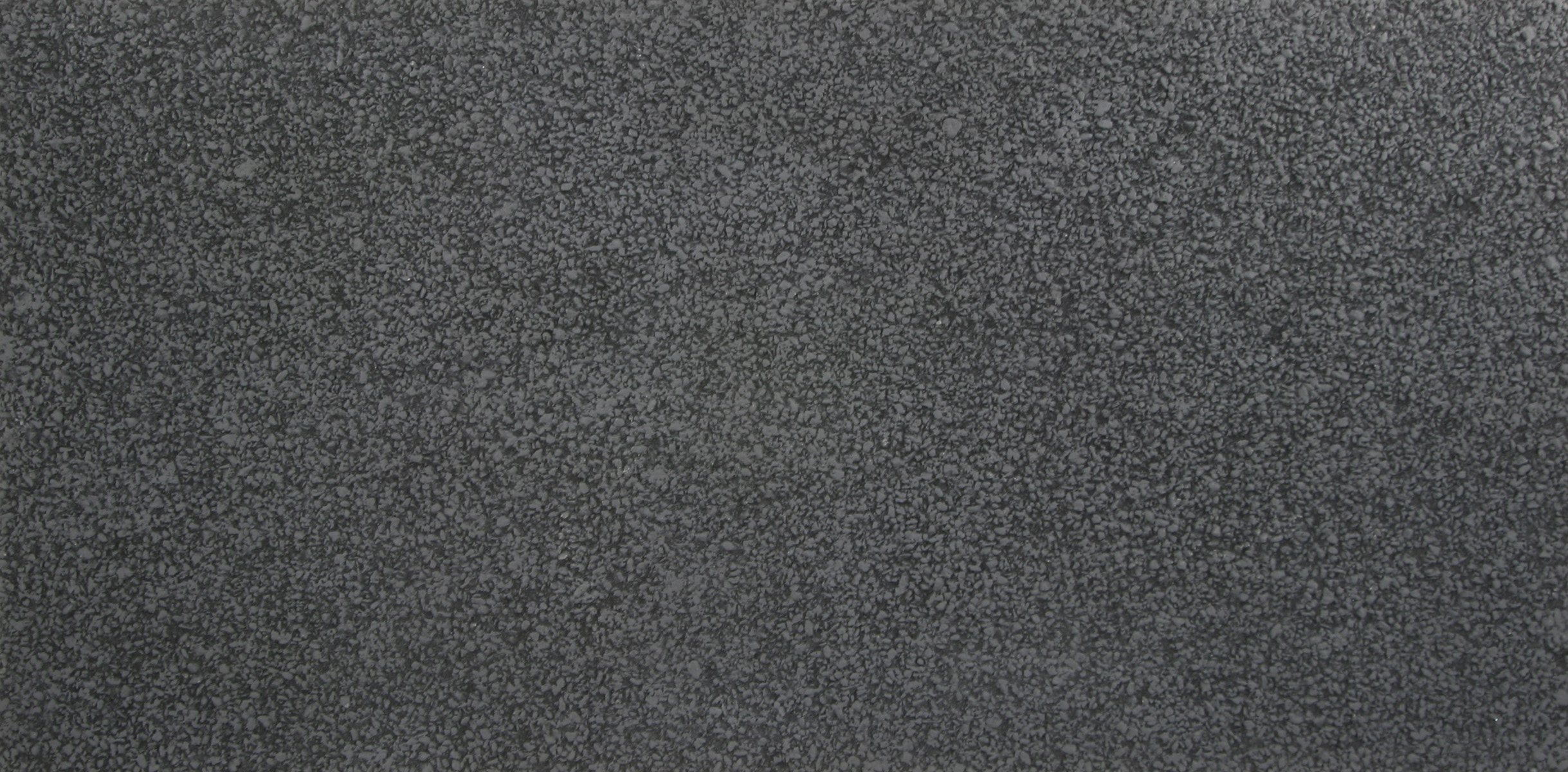 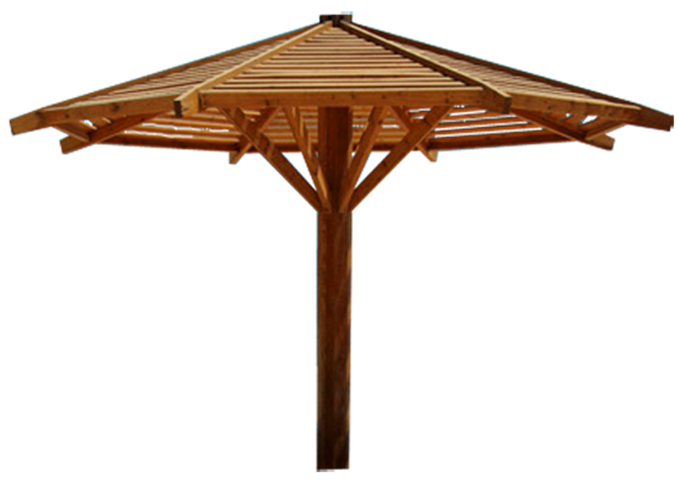 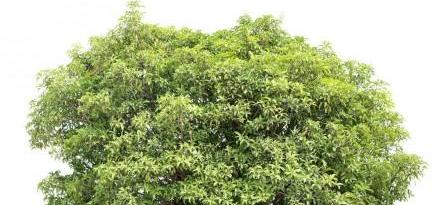 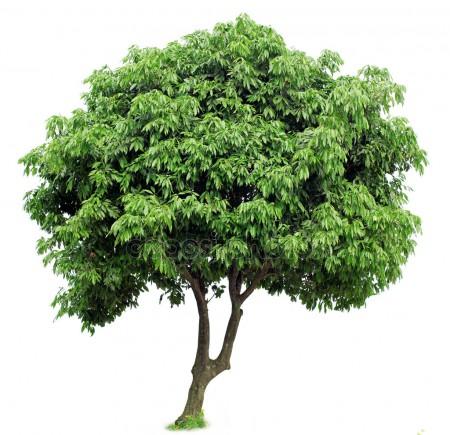 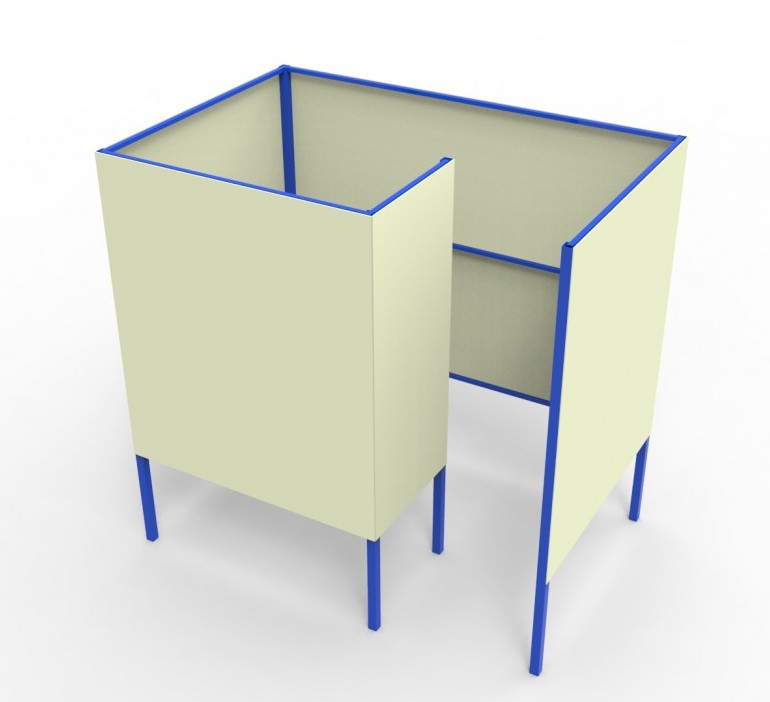 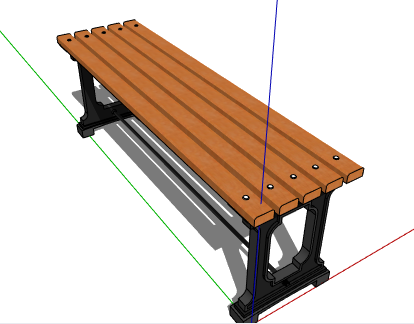 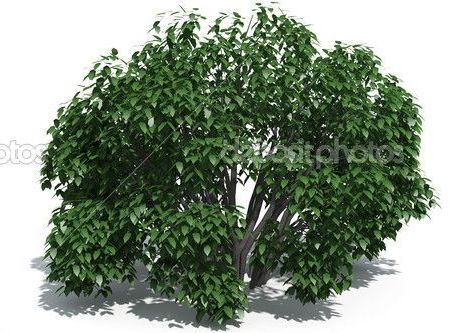 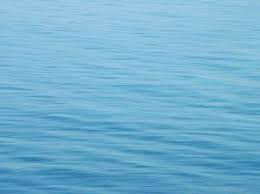 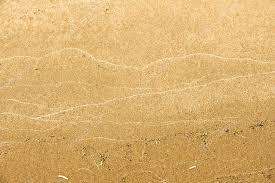 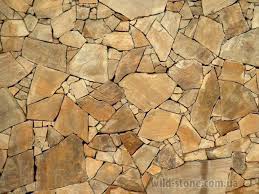 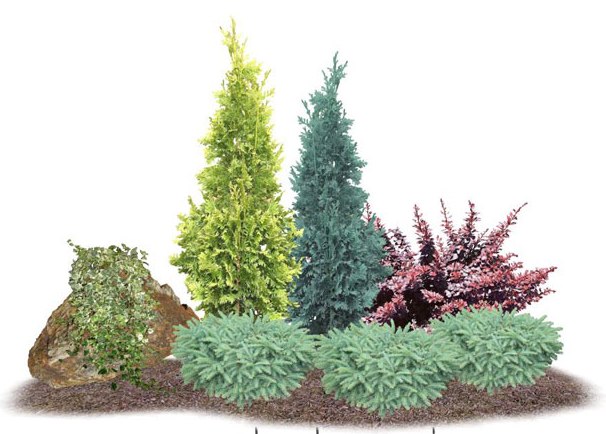 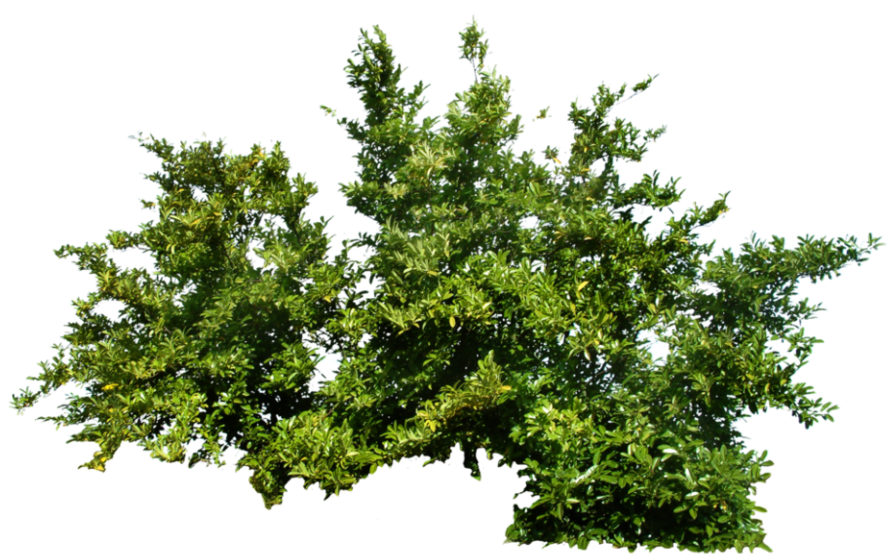 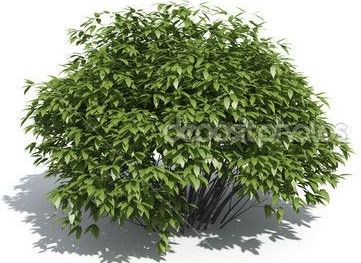 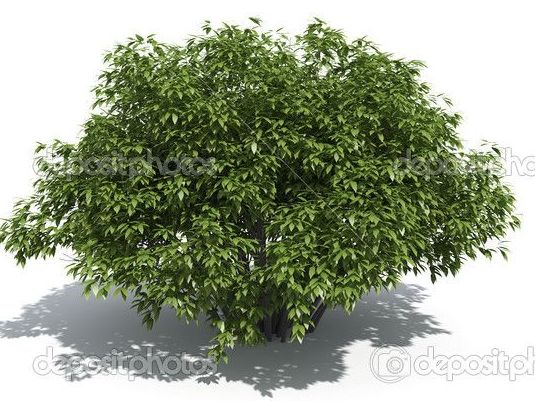 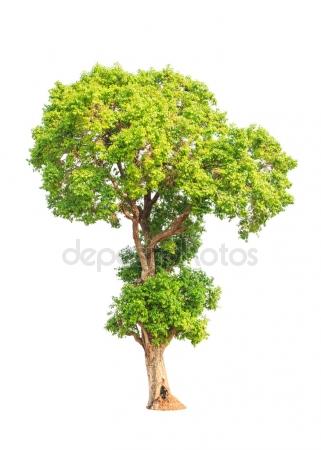 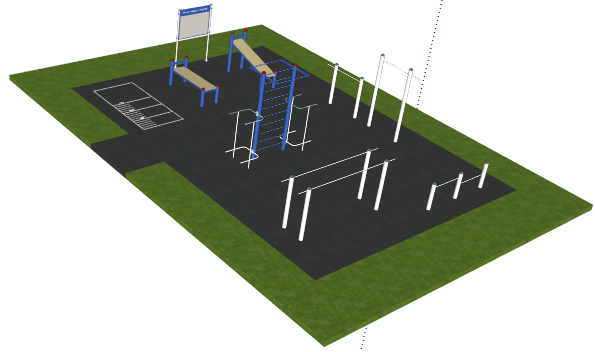 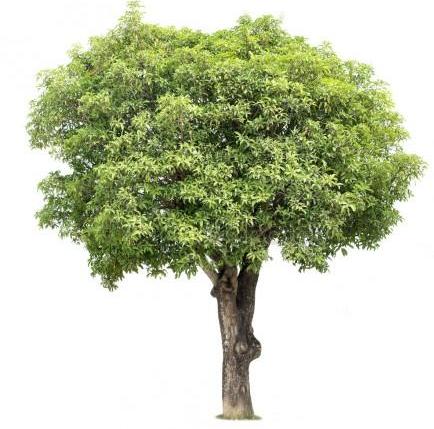 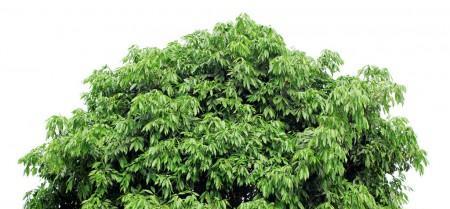 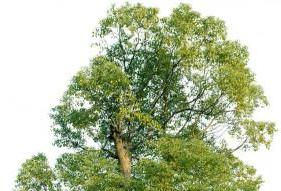 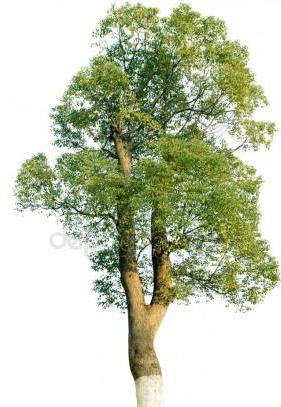 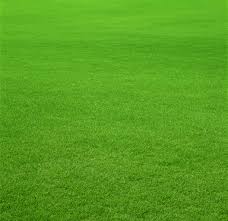 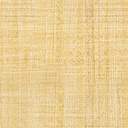 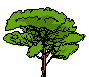 ВИЗУАЛИЗАЦИЯВИЗУАЛИЗАЦИЯВИЗУАЛИЗАЦИЯВИЗУАЛИЗАЦИЯВИЗУАЛИЗАЦИЯВИЗУАЛИЗАЦИЯВИЗУАЛИЗАЦИЯВИЗУАЛИЗАЦИЯВзаим. инв.ВИЗУАЛИЗАЦИЯВИЗУАЛИЗАЦИЯВИЗУАЛИЗАЦИЯВИЗУАЛИЗАЦИЯВИЗУАЛИЗАЦИЯВИЗУАЛИЗАЦИЯВИЗУАЛИЗАЦИЯВИЗУАЛИЗАЦИЯВИЗУАЛИЗАЦИЯПодп. и датаВИЗУАЛИЗАЦИЯВИЗУАЛИЗАЦИЯВИЗУАЛИЗАЦИЯВИЗУАЛИЗАЦИЯВИЗУАЛИЗАЦИЯВИЗУАЛИЗАЦИЯВИЗУАЛИЗАЦИЯВИЗУАЛИЗАЦИЯВИЗУАЛИЗАЦИЯПодп. и датаДИЗАЙН-ПРОЕКТБЛАГОУСТРОЙСТВА  ТЕРРИТОРИИ  ОБЩЕГО  ПОЛЬЗОВАНИЯ «ПЛОЩАДКА «НАБЕРЕЖНАЯ РЕКИ ШЕЛОНЬ»ДИЗАЙН-ПРОЕКТБЛАГОУСТРОЙСТВА  ТЕРРИТОРИИ  ОБЩЕГО  ПОЛЬЗОВАНИЯ «ПЛОЩАДКА «НАБЕРЕЖНАЯ РЕКИ ШЕЛОНЬ»ДИЗАЙН-ПРОЕКТБЛАГОУСТРОЙСТВА  ТЕРРИТОРИИ  ОБЩЕГО  ПОЛЬЗОВАНИЯ «ПЛОЩАДКА «НАБЕРЕЖНАЯ РЕКИ ШЕЛОНЬ»ДИЗАЙН-ПРОЕКТБЛАГОУСТРОЙСТВА  ТЕРРИТОРИИ  ОБЩЕГО  ПОЛЬЗОВАНИЯ «ПЛОЩАДКА «НАБЕРЕЖНАЯ РЕКИ ШЕЛОНЬ»Подп. и датаДИЗАЙН-ПРОЕКТБЛАГОУСТРОЙСТВА  ТЕРРИТОРИИ  ОБЩЕГО  ПОЛЬЗОВАНИЯ «ПЛОЩАДКА «НАБЕРЕЖНАЯ РЕКИ ШЕЛОНЬ»ДИЗАЙН-ПРОЕКТБЛАГОУСТРОЙСТВА  ТЕРРИТОРИИ  ОБЩЕГО  ПОЛЬЗОВАНИЯ «ПЛОЩАДКА «НАБЕРЕЖНАЯ РЕКИ ШЕЛОНЬ»ДИЗАЙН-ПРОЕКТБЛАГОУСТРОЙСТВА  ТЕРРИТОРИИ  ОБЩЕГО  ПОЛЬЗОВАНИЯ «ПЛОЩАДКА «НАБЕРЕЖНАЯ РЕКИ ШЕЛОНЬ»ДИЗАЙН-ПРОЕКТБЛАГОУСТРОЙСТВА  ТЕРРИТОРИИ  ОБЩЕГО  ПОЛЬЗОВАНИЯ «ПЛОЩАДКА «НАБЕРЕЖНАЯ РЕКИ ШЕЛОНЬ»Подп. и датаНовгородская область, Солецкий муниципальный район, Солецкое городское поселение, г. Сольцы,от здания №2а по ул.Луначарского до ул. Красных партизанНовгородская область, Солецкий муниципальный район, Солецкое городское поселение, г. Сольцы,от здания №2а по ул.Луначарского до ул. Красных партизанНовгородская область, Солецкий муниципальный район, Солецкое городское поселение, г. Сольцы,от здания №2а по ул.Луначарского до ул. Красных партизанНовгородская область, Солецкий муниципальный район, Солецкое городское поселение, г. Сольцы,от здания №2а по ул.Луначарского до ул. Красных партизанПодп. и датаНовгородская область, Солецкий муниципальный район, Солецкое городское поселение, г. Сольцы,от здания №2а по ул.Луначарского до ул. Красных партизанНовгородская область, Солецкий муниципальный район, Солецкое городское поселение, г. Сольцы,от здания №2а по ул.Луначарского до ул. Красных партизанНовгородская область, Солецкий муниципальный район, Солецкое городское поселение, г. Сольцы,от здания №2а по ул.Луначарского до ул. Красных партизанНовгородская область, Солецкий муниципальный район, Солецкое городское поселение, г. Сольцы,от здания №2а по ул.Луначарского до ул. Красных партизанПодп. и датаДолжностьФ.И.О.ПодписьДатаНовгородская область, Солецкий муниципальный район, Солецкое городское поселение, г. Сольцы,от здания №2а по ул.Луначарского до ул. Красных партизанНовгородская область, Солецкий муниципальный район, Солецкое городское поселение, г. Сольцы,от здания №2а по ул.Луначарского до ул. Красных партизанНовгородская область, Солецкий муниципальный район, Солецкое городское поселение, г. Сольцы,от здания №2а по ул.Луначарского до ул. Красных партизанНовгородская область, Солецкий муниципальный район, Солецкое городское поселение, г. Сольцы,от здания №2а по ул.Луначарского до ул. Красных партизанПодп. и датаВыполнилКолесникова И.А.ВизуализацияСтадияЛистЛистовИнв.№ВизуализацияП1112Инв.№ВизуализацияП1112Инв.№Администрация Солецкого муниципального районаАдминистрация Солецкого муниципального районаАдминистрация Солецкого муниципального района